РЕШЕНИЕО принятии решения о внесении изменений в Устав Петропавловск-Камчатского городского округаРассмотрев проект решения о внесении изменений в Устав Петропавловск-Камчатского городского округа, внесенный председателем Городской Думы Петропавловск-Камчатского городского округа Монаховой Г.В., в соответствии со статьей 28 Федерального закона от 06.10.2003 № 131-ФЗ «Об общих принципах организации местного самоуправления в Российской Федерации», статьей 28 Устава Петропавловск-Камчатского городского округа, принимая во внимание рекомендации публичных слушаний от 23.09.2019 по вопросу «О внесении изменений в Устав Петропавловск-Камчатского городского округа», Городская Дума Петропавловск-Камчатского городского округаРЕШИЛА:1. Принять Решение о внесении изменений в Устав Петропавловск-Камчатского городского округа.2. Направить принятое Решение Главе Петропавловск-Камчатского городского округа для подписания и представления на государственную регистрацию в Управление Министерства юстиции Российской Федерации по Камчатскому краю в установленном федеральным законодательством порядке.3. Главе Петропавловск-Камчатского городского округа после государственной регистрации направить принятое Решение в газету «Град Петра и Павла» для опубликования.Председатель Городской ДумыПетропавловск-Камчатского городского округа				            		           Г.В. МонаховаРЕШЕНИЕот 30.10.2019 № 198-ндО внесении изменений в Устав Петропавловск-Камчатского городского округаПринято Городской Думой Петропавловск-Камчатского городского округа(решение от 30.10.2019 № 524-р)1. Пункт 26 части 1 статьи 11 после слов «планировке территории,» дополнить словами «выдача градостроительного плана земельного участка, расположенного в границах городского округа,».2.  Часть 1 статьи 12 дополнить пунктом 19 следующего содержания:«19) оказание содействия в осуществлении нотариусом приема населения в соответствии с графиком приема населения, утвержденным нотариальной палатой Камчатского края.».3. Часть 1 статьи 48 дополнить пунктом 29.13 следующего содержания:«29.13) выдача градостроительного плана земельного участка, расположенного в границах городского округа;».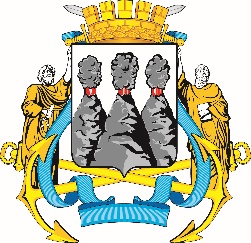 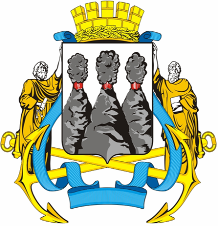 ГОРОДСКАЯ ДУМАПЕТРОПАВЛОВСК-КАМЧАТСКОГО ГОРОДСКОГО ОКРУГАот 30.10.2019 № 524-р23-я сессияг.Петропавловск-Камчатский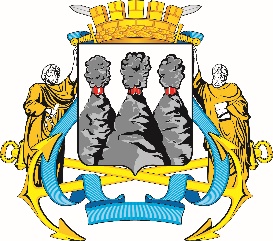 ГОРОДСКАЯ ДУМАПЕТРОПАВЛОВСК-КАМЧАТСКОГО ГОРОДСКОГО ОКРУГАГлаваПетропавловск-Камчатскогогородского округаВ.Ю. Иваненко